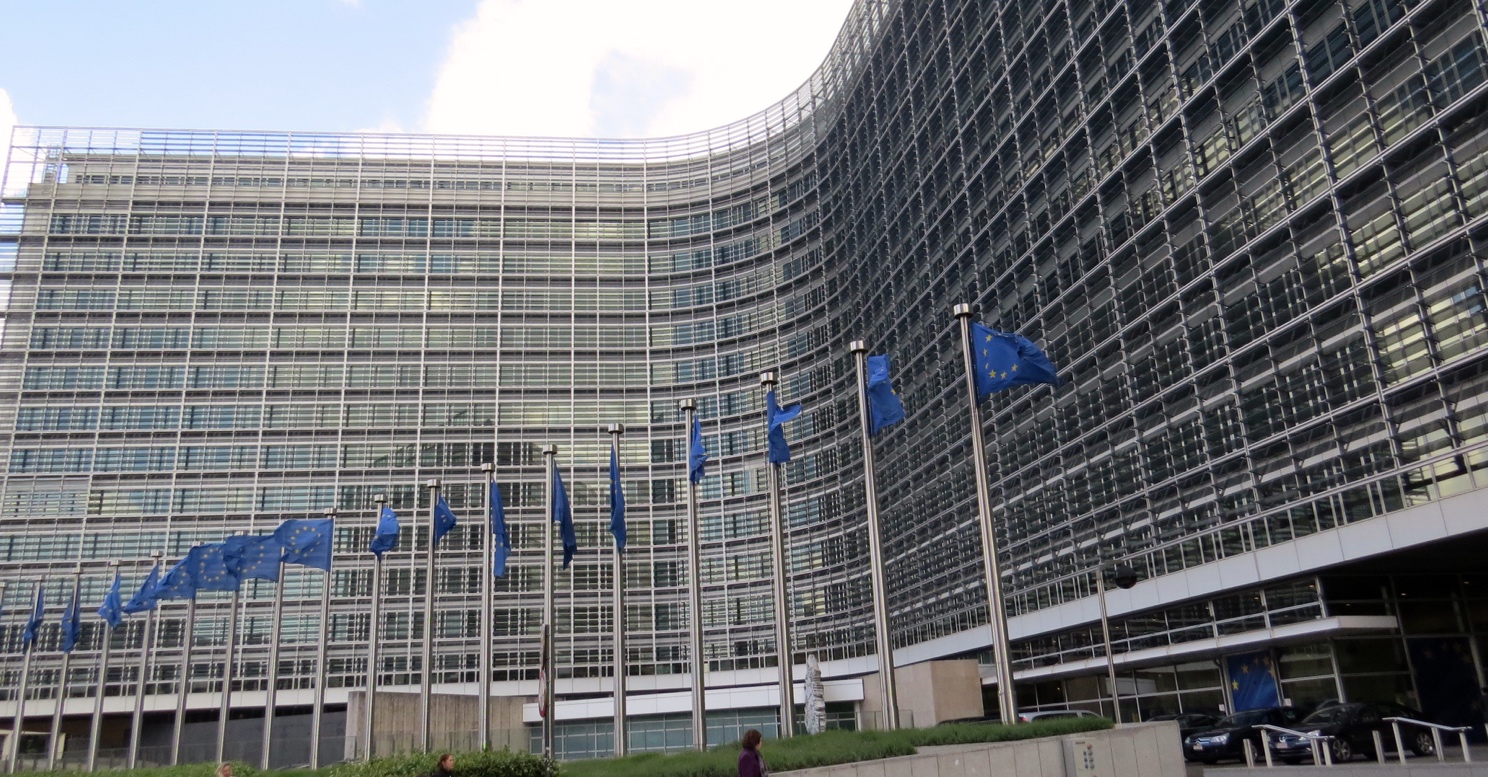 >项目导语/Lead-in关于国际组织的思想可谓源远流长，早在14世纪，思想家但丁（Dante Alighieri）就倡导成立“人类统一体”。现代意义上的国际组织思想植根于18世纪与19世纪一些智者的著作，如圣西门（Henride Saint Simon）倡导建立“欧洲议会”，本森（Jeremy Bentham）倡导建立“国际法庭”，康德（Immanual Kant）倡导“和平联盟”等。中国的康有为在其《大同书》中也发挥了中国古代“大同世界”的思想。1907年，国际协会联盟（UIA）在比利时首都布鲁塞尔成立，至今仍为汇集国际组织各类信息的中心。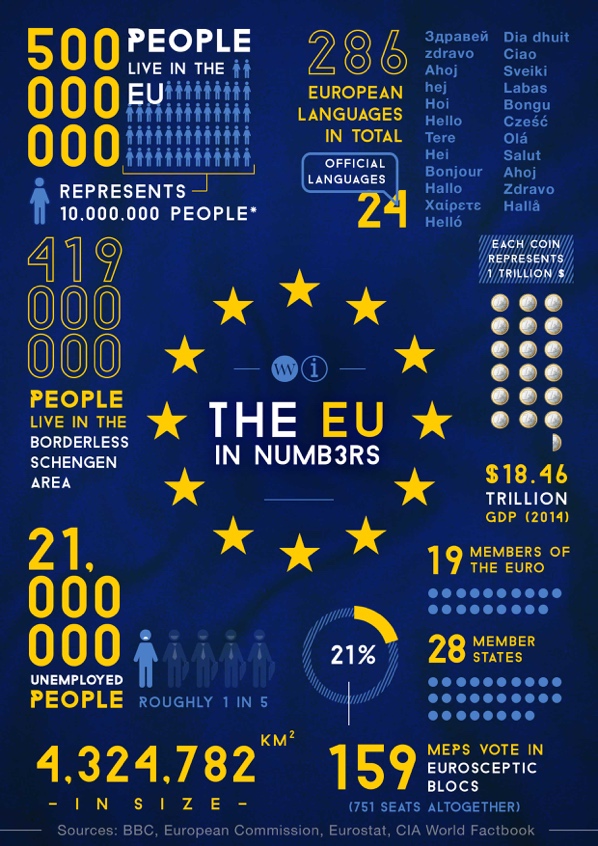 欧洲联盟是以经济一体化的欧洲共同体（EC）为基础，遵循欧洲联盟条约（马斯特里赫特条约），意图在推进经济和货币整合的同时，促进共同的外交和安全政策，以及司法和内政事务等的广泛合作的政治经济整合体。其总部设在比利时的布鲁塞尔。目前成员国有28个国家。是国际组织中最为重要，影响力最大的的组织之一。>机构简介/ University Introduction欧洲联盟欧洲联盟（European Union，简称EU），简称欧盟，是根据1993年生效的《马斯特里赫特条约》所建立的政治经济联盟，现拥有28个成员国。政治上所有成员国均为议会民主国家；欧盟在经济上为仅次于以美国为首的北美自由贸易区的世界上第二大经济实体。德国、法国及意大利为欧盟三大核心成员国。欧洲理事会、欧盟理事会、欧洲议会、欧盟委员会等欧盟主要机构的总部都设在比利时首都布鲁塞尔。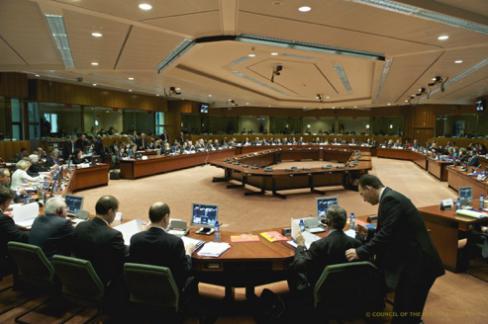 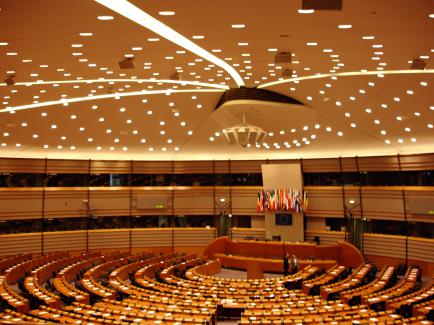 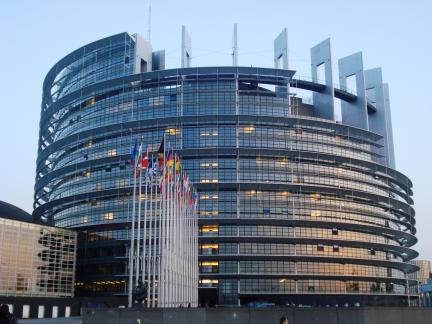 联合国教育、科学及文化组织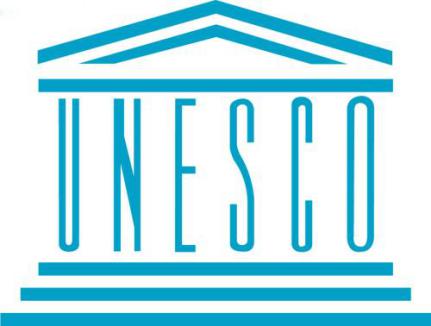 联合国教育、科学及文化组织（United Nations Educational, Scientific and Cultural Organization，简称UNESCO），简称联合国教科文组织，于1946年11月4日正式成立，是联合国（UN）下属的专门机构之一。其总部设在法国巴黎丰特努瓦广场。其宗旨是促进教育、科学及文化方面的国际合作，以利于各国人民之间的相互了解，维护世界和平。截至2011年11月23日，联合国教科文组织有成员国195个，另有10个准成员，共计205个国家和地区。>项目特色/ Program Key Points【学术拓展】欧洲顶尖教授授课，深入了解国际组织的建立成长和运行，并参与模拟欧洲议会。授课地点在比利时皇家科学院，尽享荣誉学术殿堂的气氛。【课堂体验】课堂设置在欧盟机构的各个部分，在布鲁塞尔自由大学，欧盟总部，和地方政府机构。【开拓视野】项目学生沿途探访比利时，卢森堡，德国和法国，充分领略西欧的政治文化经济环境。【寓教于乐】组织参观欧洲古老的博物馆和建筑，走访“花都”卢森堡，领略巴黎的古老和浪漫。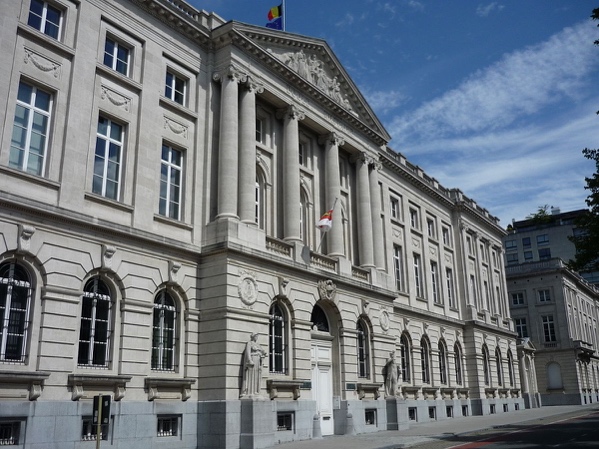 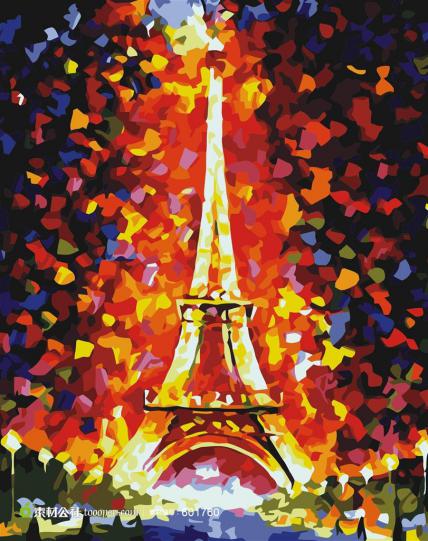 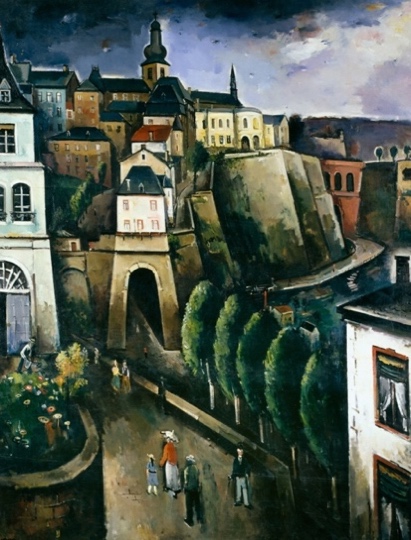 比利时皇家自然历史博物馆				巴黎印象					卢森堡印象>项目设置/ Program Outline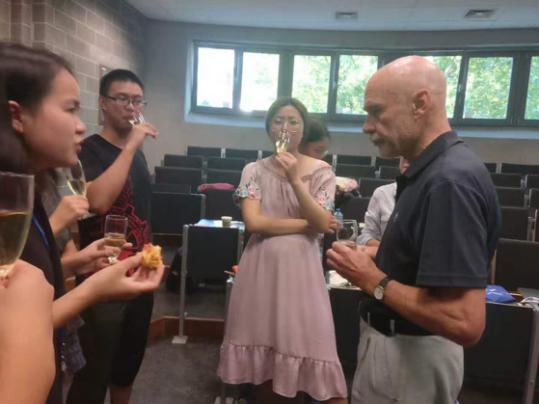 2周的课程主要包括以下主题课程及活动：欧盟终身教授Mario Telo讲座：欧盟的作用Marianne Dony教授讲座：欧盟如何运作访问欧盟博物馆访问欧盟委员会教文总司模拟欧盟议会访问欧盟理事会访问欧盟经济与社会委员会访问沙勒罗瓦市，由市长Paul Magnette接待回答学生问题，并参观劳动大学参观卡尔马克思故居访问巴黎公社纪念馆对话欧委会委员C. Preda（罗马尼亚），Marc Tarabella（比利时）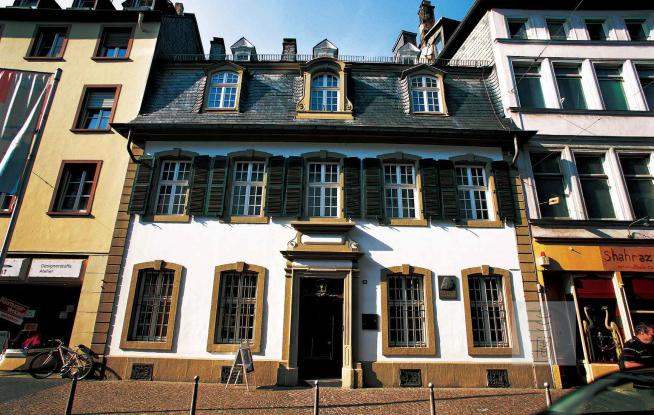 >师资介绍/ InstructorsProfessor & Dr. Mario TELO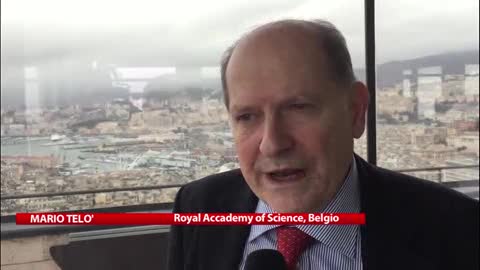 【欧盟Jean-Monnet教授，比利时皇家科学院终身教授】Professor & Dr. Mario TELO is Jean Monnet Professor of International Relations, Vice President of the Institute of European Studies, the Université Libre de Bruxelles (ULB) and member of the Belgian Royal Academy of SciencesProfessor Marianne DONY【布鲁塞尔自由大学终身教授】Position and Duty:European Law CentreCybersecurity research centerFood Law research (Centre B.J.Bigwood)Research:Research on the implication of EC Law on the organization of the Public services. Notion of universal serviceCompetition Law - private sector : articles 81 and f. of the EC TreatyStudy of the structure and the institutional evolution of the EU : treaties, constitution, jurisdictional system of the EU, role of the European Parliament and of the European CommissionProfessor Jean-Michel DE WAELE【布鲁塞尔自由大学政治学学院教授】Position and Duty:Centre for the Study of PolitisCentre for History and Sociology of the Parties of the Left>项目时段/ Program Duration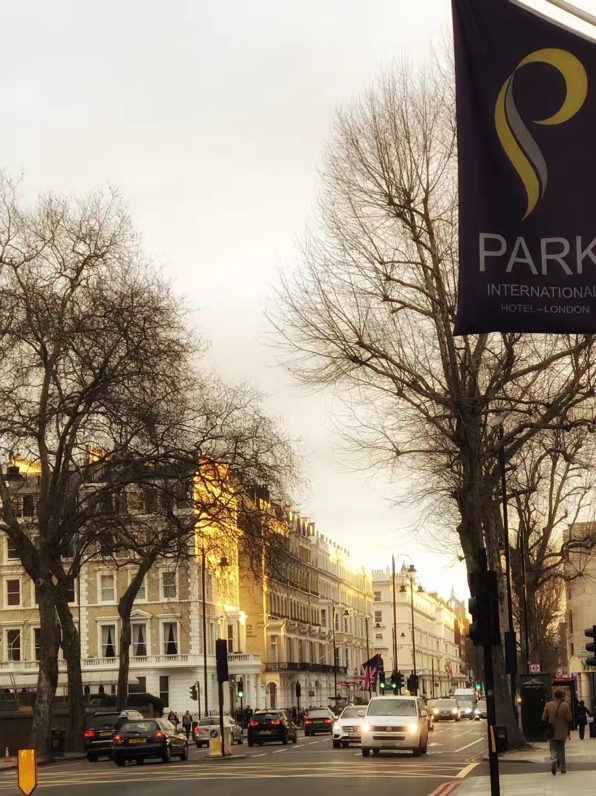 项目时段2019年1月20日至2019年2月2日（2周）接机时间及地点：1月20日，布鲁塞尔机场往返日期学生应于当地时间1月20日抵达布鲁塞尔机场学生应于当地时间2月2日由巴黎戴高乐机场离开于其他机场抵达或离开的同学需要自行前往驻地和机场报名截止第一批报名截止时间：2018年10月31日第二批报名截止时间：2018年11月30日>项目行程/ Program Itinerary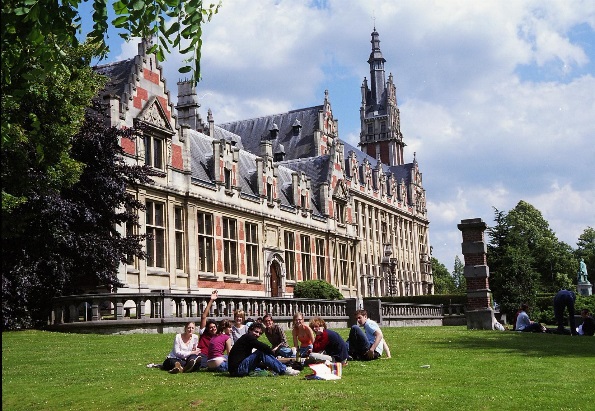 >校园生活/ Campus Life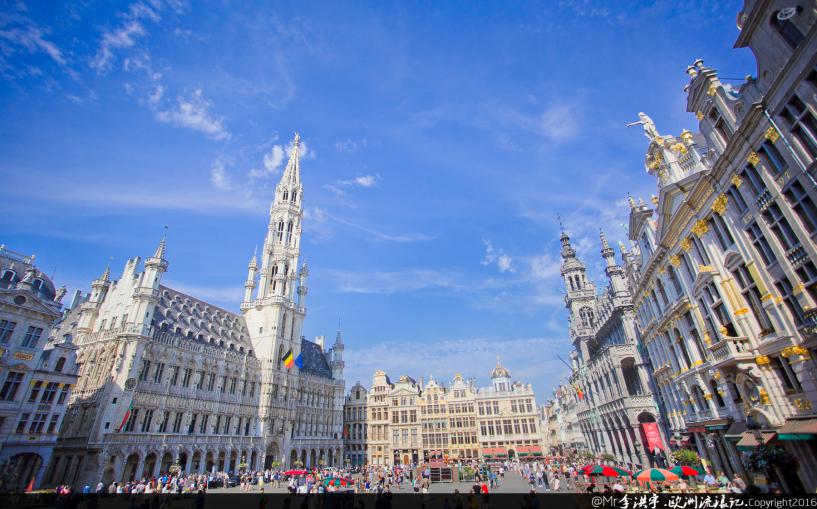 1、全程带队本项目期间有带队老师和主办方现地服务人员全程带队。带队老师将在项目期间对学生的学习、生活提供必要的指导，并在必要时向学生提供翻译服务。项目期间学生遇到任何困难或需要帮助，都可以与带队老师联系，带队老师的联系方式将在项目出发前告知学生。2、食宿安排本项目期间会全程入住酒店。本项目不含餐。外出参访及自由活动期间我们会带领学生到餐厅集中的地段用餐，学生可自行选择餐厅用餐，费用自理。3、出行手续签证：该项目需要比利时短期学习签证，主办方会协助学生办理签证。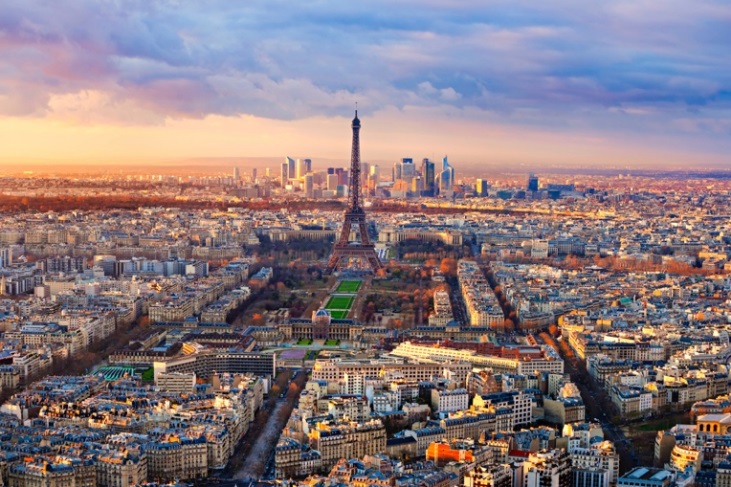 国际机票：原则上由主办方统一为学生预定机票，机票费用学生自理。海外保险：由主办方统一为学生购买。4、交通联络集体活动交通：行程安排内的集体活动由主办方准备，自由活动期间的交通方式及费用由学生自行安排、支付。WIFI设施：校园及酒店或宿舍内均有免费WIFI可以使用。>项目费用/Program Fee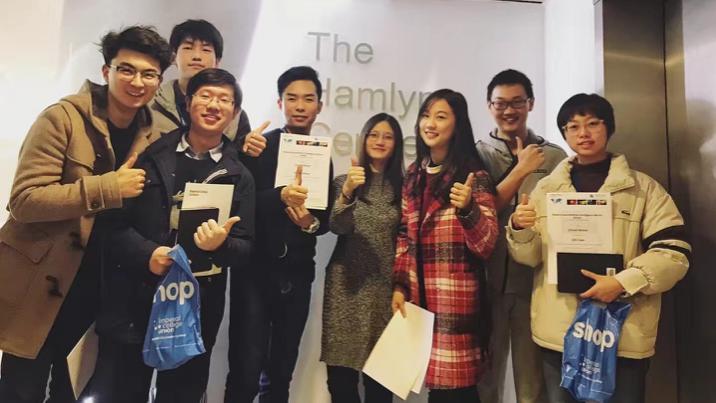 项目费用于第一批报名截止时间之前报名：3580欧元于第二批报名截止时间之前报名：3880欧元项目代码第一批截止前：25T-ULB-EUR-1第二批截止前：25T-ULB-EUR-2费用包含期间全部课程、接送机，住宿、访问预约、海外保险费，学生活动所需费用，以及项目所包含的交通费用项目不含国际往返机票、餐费、签证费，学生在海外购物、自由活动产生的费用由学生自理。重要：所有的课程，授课人员，企业实验室参访和课外活动会以项目出发前确定内容为准。>申请条件/ Application Requirements报名资格我校全日制在校生品行优良，无不良记录各专业学生均可报名成绩要求GPA不低于：3.0/4.0英语四级成绩不低于470分，或托福成绩不低于70分/雅思成绩不低于6分若不能提供上述语言成绩需要参加主办方语言测试>申请流程/ Application Process报名缴费→项目申请→确定录取→签证办理→行前准备→项目出发>报名方式/ Sign up Information1.报名咨询负责老师：戴老师 17863102620办公地址：学术交流中心一层培训学院校内培训一部咨询QQ群：8282448572. 报名请完整填写最后一页的报名表，并将其发送到报名邮箱。报名邮箱：shandong@xf-world.org3. 关于院校学分转换请咨询各校院系教务处“未来外交家”欧盟国际组织短期社会实践项目“Future Diplomat” EU International Organizations Short Term Social Studies Program日期上午下午Jan 20 Sun抵达布鲁塞尔抵达布鲁塞尔Jan 21 Mon10-12欧盟终身教授Mario TELO讲座：欧盟的作用14-15:30Marianne Dony教授讲座：欧盟如何运作18:00晚餐、游览布鲁塞尔Jan 22 Tue9:30访问欧盟博物馆14:00对话欧委会委员：C. Preda（罗马尼亚）、Marc Tarabella（比利时）Jan 23 Wed9:30访问欧盟委员会教文总司访问欧盟议会Jan 24 Thu9:30访问欧盟理事会14:00ULB政治学学院教授Jean-Michel DE WAELE讲座：欧洲眼中的中国Jan 25 Fri访问地区性机构与同龄学生交流Jan 26 Sat自主安排学习时间自主安排学习时间Jan 27 Sun比利时城市布鲁日（Bruges）游览比利时城市布鲁日（Bruges）游览Jan 28 Mon9:30访问欧盟经济与社会委员会14:00市长Paul Magnette接待访问沙勒罗瓦市参观劳动大学Jan 29 Tue前往德国特里尔，参观卡尔马克思故居前往德国特里尔，参观卡尔马克思故居Jan 30 Wed出发前往巴黎出发前往巴黎Jan 31 Thu参观埃菲尔铁塔、凯旋门、卢浮宫、巴黎圣母院等参观埃菲尔铁塔、凯旋门、卢浮宫、巴黎圣母院等Feb 1 Fri参观塞纳河、凡尔赛宫等参观访问联合国教科文组织总部Feb 2 Sat从巴黎回国从巴黎回国二、申请者身份信息二、申请者身份信息二、申请者身份信息二、申请者身份信息二、申请者身份信息中文姓名必填必填姓名拼音（大写）需与护照写法一致出生日期年/月/日(公历)年/月/日(公历)性    别必填国    籍必填必填民    族必填身份证号港澳台人员请提供大陆亲属身份证号港澳台人员请提供大陆亲属身份证号港澳台人员请提供大陆亲属身份证号港澳台人员请提供大陆亲属身份证号身份证有效期至年/月/日年/月/日宗教信仰选填年    龄必填必填本人照片选填三、申请者旅行证件信息三、申请者旅行证件信息三、申请者旅行证件信息三、申请者旅行证件信息三、申请者旅行证件信息护照号若未办理请填“暂无”若未办理请填“暂无”护照有效期至选填护照签发地选填选填旧护照号选填有效签证选填选填选填选填拒签历史及理由选填，若有请如实告知选填，若有请如实告知选填，若有请如实告知选填，若有请如实告知四、申请者通讯信息四、申请者通讯信息四、申请者通讯信息四、申请者通讯信息四、申请者通讯信息手机号码用于电子协议签订验证用于电子协议签订验证电子邮箱必填QQ号码选填选填微信号必填学校地址精确到省市县（区）及详细地址精确到省市县（区）及详细地址精确到省市县（区）及详细地址精确到省市县（区）及详细地址所在地邮编必填必填材料邮寄地址如在本校内请填“本校”紧急联络人备案信息紧急联络人备案信息紧急联络人备案信息紧急联络人备案信息紧急联络人备案信息联络人姓名必填必填性    别必填关    系必填，如父子、母女等必填，如父子、母女等手机号码必填电子邮箱选填选填所在地邮编必填所在地址精确到省市县（区）及详细地址精确到省市县（区）及详细地址精确到省市县（区）及详细地址精确到省市县（区）及详细地址五、申请者学术信息五、申请者学术信息五、申请者学术信息五、申请者学术信息五、申请者学术信息在读院校全称必填必填在读院校英文必填学    制必填，如四年制、两年制等必填，如四年制、两年制等在读年级必填入学年份必填必填入学学历必填，如本科、研究生等学    号选填选填政治面貌选填，如群众、中共党员等所在院系（中文）必填必填所在院系（英文）必填专业大类必填，如文学、理学、工学等必填，如文学、理学、工学等专业名称必填语言成绩语言成绩语言成绩语言成绩语言成绩平均学分绩点GPA4.0分制，如3.6/4.04.0分制，如3.6/4.0日语能力如有英语CET-4级若未获得，请填“0”若未获得，请填“0”英语CET-6级若未获得，请填“0”托福成绩总分选填，如有选填，如有托福考试时间选填，年/月/日阅读子分选填选填听力子分选填口试子分选填选填写作子分选填雅思成绩总分雅思成绩总分选填，如有雅思考试时间选填，年/月/日听力子分听力子分选填口语子分选填阅读子分阅读子分选填写作子分选填六、申请者健康信息六、申请者健康信息六、申请者健康信息六、申请者健康信息六、申请者健康信息重大病史重大病史必填，若有特别情况请说明，若无请填“无”必填，若有特别情况请说明，若无请填“无”必填，若有特别情况请说明，若无请填“无”药物过敏药物过敏必填，请如实说明是否有过敏药物，如阿司匹林、青霉素等。若无，请填“无”必填，请如实说明是否有过敏药物，如阿司匹林、青霉素等。若无，请填“无”必填，请如实说明是否有过敏药物，如阿司匹林、青霉素等。若无，请填“无”填写声明填写声明“以上信息经本人确认内容无误”。“以上信息经本人确认内容无误”。“以上信息经本人确认内容无误”。途径调查途径调查我是通过以下渠道得知此项目的：（多选，括号内填“1”即可）（）挂网通知；（）宣讲会；（）微信推送；（）口碑推荐；（）其他 我是通过以下渠道得知此项目的：（多选，括号内填“1”即可）（）挂网通知；（）宣讲会；（）微信推送；（）口碑推荐；（）其他 我是通过以下渠道得知此项目的：（多选，括号内填“1”即可）（）挂网通知；（）宣讲会；（）微信推送；（）口碑推荐；（）其他 备注说明备注说明选填，其他的说明或咨询的问题等选填，其他的说明或咨询的问题等选填，其他的说明或咨询的问题等